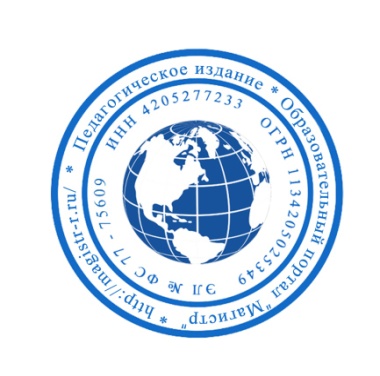 Методическое объединение педагогов Сибирского Федерального округа «Магистр»СМИ Серия ЭЛ № ФС 77 – 75609 от 19.04.2019г.(РОСКОМНАДЗОР, г. Москва)Председатель оргкомитета: Ирина Фёдоровна К.ТЛФ. 8-923-606-29-50Сетевое издание «Магистр»ИНН 4205277233 ОГРН 1134205025349Главный редактор: Александр Сергеевич В.Е -mail: metodmagistr@mail.ruИнформационно – образовательный ресурс: https://magistr-r.ru/Приказ №004 от 15.10.2020г.О назначении участников конкурса "Профессия моей мечты"О назначении участников конкурса "В мире животных"О назначении участников конкурса "Здоровый образ жизни"О назначении участников конкурса "Веселый снеговик"О назначении участников конкурса "Стоп, короновирус!"О назначении участников конкурса "Летнее настроение"О назначении участников конкурса "Знатоки пожарной безопасности в ДО"О назначении участников конкурса "В мире животных"О назначении участников конкурса "Из художественной мастерской"О назначении участников конкурса «Конкурс декоративно - прикладного творчества «Ярмарка мастеров»О назначении участников конкурса «Конкурс детского рисунка «Я рисую»О назначении участников конкурса «Конкурс детского творчества и рукоделия «Своими руками»»О назначении участников конкурса «Мир вокруг нас»О назначении участников конкурса «Мои любимые животные»О назначении участников конкурса «Творческий конкурс для детей с ограниченными возможностями здоровья «Радуга талантов»»О назначении участников конкурса «Удивительные поделки из бумаги»О назначении участников конкурса «Умелый карандашик»О назначении участников конкурса «Экологический конкурс «В природе столько красоты!»»О назначении участников конкурса «Экология. Природа. Человек»О назначении участников конкурса «Калейдоскоп поздравлений»О назначении участников конкурса «Озорная кисточка»О назначении участников конкурса «Вечная слава, вечная память»О назначении участников конкурса «Шедевры рукотворчества»О назначении участников конкурса «Волшебный крестик»О назначении участников конкурса «Вязаные творилки»О назначении участников конкурса «Мир космического пространства»О назначении участников конкурса «Чудо - творчество. Выжигание и выпиливание»О назначении участников конкурса "Чудесные поделки"О назначении участников конкурса "Фейерверк творчества 2020-2021 учебного года "О назначении участников конкурса "Волшебный мир лепки"О назначении участников конкурса "Путешествие в страну Светофорию"О назначении участников конкурса "Веселый карандашик"О назначении участников конкурса " Удивительное оригами "О назначении участников конкурса " Лего-конструирование "О назначении участников конкурса Конкурс изобразительного искусства «Акварель 2021»О назначении участников конкурса «Творческий конкурс «Осенние чудеса»»О назначении участников конкурса «Конкурс детского творчества «День матери»»О назначении участников конкурса «Конкурс детского творчества «День матери»»О назначении участников конкурса «Поделка из природного материала»О назначении участников конкурса «Зеленый огонек здоровья»О назначении участников конкурса «Природа, животные, времена года»О назначении участников конкурса «Край родной, навек любимый»О назначении участников конкурса «Яркое царство пернатых»О назначении участников конкурса «Разноцветный пластилин»О назначении участников конкурса «Правила безопасности на дороге»О назначении участников конкурса «С огнем играть – опасно!»О назначении участников конкурса «Вокальное и музыкальное творчество»О назначении участников конкурса «Поэзии прекрасный свет»О назначении участников конкурса «Чудеса аппликации»О назначении участников конкурса «Герои любимых детских сказок и мультфильмов»О назначении участников конкурса «12 июня - День России»О назначении участников конкурса «День ПОБЕДЫ»О назначении участников конкурса «Актерское мастерство»О назначении участников конкурса «Великое слово»Уважаемые участники, если по каким – либо причинам вы не получили электронные свидетельства в установленный срок до 25.10.2020г. или почтовое извещение в период до 20.11.2020г., просьба обратиться для выяснения обстоятельств, отправки почтового номера, копий свидетельств и т.д. по электронной почте: metodmagistr@mail.ru№Учреждение, адресУчастникСтепень (результат)1ГУ ЯО «Угличский детский дом»2№Учреждение, адресУчастникСтепень (результат)1ГУ ЯО «Угличский детский дом»22ГКОУ Ростовская санаторная школа-интернат №281№Учреждение, адресУчастникСтепень (результат)1ГУ ЯО «Угличский детский дом»3№Учреждение, адресУчастникСтепень (результат)1ГУ ЯО «Угличский детский дом»3№Учреждение, адресУчастникСтепень (результат)1ГУ ЯО «Угличский детский дом»32ГКОУ РО Орловская школа-интернат3№Учреждение, адресУчастникСтепень (результат)1ГУ ЯО «Угличский детский дом»3№Учреждение, адресУчастникСтепень (результат)1ГАУ АО «Белогорский социально-реабилитационный центр для несовершеннолетних»1№Учреждение, адресУчастникСтепень (результат)1ГКОУ «Волгоградская школа-интернат №3»12ГКОУ РО Гуковская школа-интернат № 121№Учреждение, адресУчастникСтепень (результат)1ГКОУ «Волгоградская школа-интернат №3»1№Учреждение, адресУчастникСтепень (результат)1ГКОУ «Волгоградская школа-интернат №3»12КОУ ВО «Павловская школа-интернат №2»1№Учреждение, адресУчастникСтепень (результат)1ГКОУ «Волгоградская школа-интернат №3»1№Учреждение, адресУчастникСтепень (результат)1ГКОУ «Волгоградская школа-интернат №3»1№Учреждение, адресУчастникСтепень (результат)1ГКОУ «Волгоградская школа-интернат №3»12КГКУ «Железногорский детский дом»1№Учреждение, адресУчастникСтепень (результат)1ГКОУ «Волгоградская школа-интернат №3»12ГБОУ УКШИ №28 для слепых и слабовидящих обучающихся1№Учреждение, адресУчастникСтепень (результат)1ГКОУ «Волгоградская школа-интернат №3»1№Учреждение, адресУчастникСтепень (результат)1ГКОУ «Волгоградская школа-интернат №3»1№Учреждение, адресУчастникСтепень (результат)1ГКОУ «Волгоградская школа-интернат №3»1№Учреждение, адресУчастникСтепень (результат)1ГКОУ «Волгоградская школа-интернат №3»12МБОУ ООШ N45 г.Томска1№Учреждение, адресУчастникСтепень (результат)1ГКОУ «Волгоградская школа-интернат №3»1№Учреждение, адресУчастникСтепень (результат)1ГКОУ РО Гуковская школа-интернат № 1212№Учреждение, адресУчастникСтепень (результат)1ГБОУРО Новошахтинская школа-интернат1№Учреждение, адресУчастникСтепень (результат)1ГБОУРО Новошахтинская школа-интернат3№Учреждение, адресУчастникСтепень (результат)1КОУ ВО «Павловская школа-интернат №2»3,1№Учреждение, адресУчастникСтепень (результат)1ГБОУ СО «Нижнетагильская школа-интернат №1»1№Учреждение, адресУчастникСтепень (результат)1ГБОУ СО «Нижнетагильская школа-интернат №1»12МКУ СРЦН «Теплый дом»1№Учреждение, адресУчастникСтепень (результат)1КГКОУ «Железногорский детский дом»1№Учреждение, адресУчастникСтепень (результат)1КГКОУ «Железногорский детский дом»1№Учреждение, адресУчастникСтепень (результат)1КГКОУ «Железногорский детский дом»12МБОУ школа-интернат № 131№Учреждение, адресУчастникСтепень (результат)1ГКУ СО КК «Новороссийский СРЦН»1№Учреждение, адресУчастникСтепень (результат)1ГКОУ РО «Гуковская специальная школа-интернат № 12»1№Учреждение, адресУчастникСтепень (результат)1ГКОУ РО «Гуковская специальная школа-интернат № 12»1№Учреждение, адресУчастникСтепень (результат)1ГКОУ РО «Гуковская специальная школа-интернат № 12»1№Учреждение, адресУчастникСтепень (результат)1ГУ ЯО «Угличский детский дом»1№Учреждение, адресУчастникСтепень (результат)1ГУ ЯО «Угличский детский дом»12ГБОУ школа-интернат г.о. Отрадный Самарская область1№Учреждение, адресУчастникСтепень (результат)1ГУ ЯО «Угличский детский дом»3№Учреждение, адресУчастникСтепень (результат)1МБОУ ООШ N45 г.Томск3№Учреждение, адресУчастникСтепень (результат)1МБУ Центр «Гнёздышко», Город Челябинск1№Учреждение, адресУчастникСтепень (результат)1МДУ детский дом «Островок»1№Учреждение, адресУчастникСтепень (результат)1МБУДО ДДТ г.Белово12КГБОУ «Славгородская общеобразовательная школа-интернат»13ГКОУ РО Гуковская школа-интернат № 121№Учреждение, адресУчастникСтепень (результат)1МАОУ «Школа-интернат №53»Лауреаты№Учреждение, адресУчастникСтепень (результат)1КГКУ «Железногорский детский дом»1№Учреждение, адресУчастникСтепень (результат)1КГКУ «Железногорский детский дом»1№Учреждение, адресУчастникСтепень (результат)1КГКУ «Железногорский детский дом»12МБОУ школа-интернат № 131№Учреждение, адресУчастникСтепень (результат)1ГУ ЯО "Угличский детский дом"1№Учреждение, адресУчастникСтепень (результат)1ГУ ЯО «Угличский детский дом»2№Учреждение, адресУчастникСтепень (результат)1ГУ ЯО «Угличский детский дом»2№Учреждение, адресУчастникСтепень (результат)1ГБОУ РО Новошахтинская школа-интернат1№Учреждение, адресУчастникСтепень (результат)1ГБОУ РО Новошахтинская школа-интернат1№Учреждение, адресУчастникСтепень (результат)1Школа-интернат №361№Учреждение, адресУчастникСтепень (результат)1КГКОУ «Железногорский детский дом»1№Учреждение, адресУчастникСтепень (результат)1ГКУ  «Детский  дом  №8»1№Учреждение, адресУчастникСтепень (результат)1ГКУ  «Детский  дом  №8»1№Учреждение, адресУчастникСтепень (результат)1ГКУ  «Детский  дом  №8»3№Учреждение, адресУчастникСтепень (результат)1АУ ВО ОЦРДП “Парус надежды”, г. Воронеж1